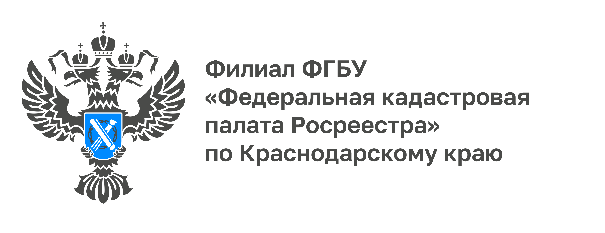 116 тысяч документов на недвижимостьвовремя не забрали жители Краснодарского краяВ современных условиях жизни после проведения учетно-регистрационных действий не всегда удается вовремя забрать документы на недвижимость. Эксперты Кадастровой палаты по Краснодарскому краю рассказывают о способах получения невостребованных документов.Согласно поправкам в Федеральный закон от 13 июля 2015 года № 218-ФЗ «О государственной регистрации недвижимости», готовые к выдаче документы хранятся в офисах МФЦ 45 календарных дней. Если заявитель не забрал документыв указанный период, то бумагипередают на хранение в филиалы Федеральной кадастровой палаты Росреестра. Объем документации, поступающей в архив, не ограничен. Документы можно запросить в любое удобное время.Подать заявление на получение забытых документов можно несколькими способами:в офисе Кадастровой палаты по месту хранения документов (получение в день обращения);независимо от места хранения документов, в том числе по экстерриториальному принципу (заявитель получит уведомление о доставке документов);курьерской доставкой;в офисах МФЦ (но получить можно будет только в офисе Кадастровой палаты).«В первом полугодии 2022 года жители Краснодарского края не забрали 116 тысяч документов на недвижимость. Всего в архиве Кадастровой палаты по Краснодарскому краю хранится уже 370 тысяч забытых документов. При этом 15 тысяч документов в этом году выдано заявителям» - отмечает заместитель директора Кадастровой палаты по Краснодарскому краю Сергей Пискашов.Для получения невостребованных документов необходимо заполнить заявление о возврате и предъявить документ, удостоверяющий личность. Если документы получает представитель заявителя, нужно предоставить нотариально удостоверенную доверенность, содержащую соответствующие полномочия.Не полученные вовремя документы выдаются в Кадастровой палате Краснодарского края бесплатно. При заказе документов курьером заявитель должен оплатить услуги доставки.Доставкудокументов на дом можно заказать в электронном виде на сайте Федеральной Кадастровой палаты в разделе «Выездное обслуживание», а также обратившись в Кадастровую палату Краснодарского краяпо телефону 8 861 992-13-02 (доб. 2060 или 2061) или по e-mail:uslugi-pay@23.kadastr.ru. Получить правильную, емкую и полезную информацию о недвижимости и курьерской доставке можно по телефону Ведомственного центра телефонного обслуживания 8 800 100-34-34.______________________________________________________________________________________________________Пресс-служба Кадастровой палаты по Краснодарскому краю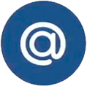 press23@23.kadastr.ru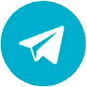 https://t.me/kadastr_kuban